FORMATO ÚNICO PARA PRESENTAR EL INFORME ANUAL DE ACTIVIDADES DE ELABORACIÓN DE CONCRETO PREMEZCLADO.Destinado a las personas físicas o morales.El presente formato tiene como objetivo reportar los datos generales y las acciones implementadas para controlar las emisiones atmosféricas de partículas suspendidas totales (pst), partículas pm10 y menores).El presente formato y los anexos, deberán estar debidamente firmados y rubricados al calce de cada página, por el representante legal y por responsable técnico. SECCIÓN I. INFORMACIÓN GENERALDATOS GENERALES1.2 DATOS PARA RECIBIR NOTIFICACIONES 1.3 AUTORIZACIÓN PARA OÍR Y RECIBIR NOTIFICACIONES1.4 DATOS DE LA UBICACIÓN GEOGRAFICA1.5 DATOS DE TRABAJO DE LA PLANTASECCIÓN II: INFORMACIÓN TÉCNICA GENERAL2.1   INSUMOS. 38 Incluyen todos los involucrados en el proceso productivo, servicios y procesos de tratamiento:39 PRODUCTOS Y SUBPRODUCTOS. (No incluye combustibles alternos):2.3 40 CONSUMO ENERGETICO (Consumo anual de combustibles fósiles):SECCIÓN III: CONTAMINACIÓN ATMOSFÉRICA 41 ESPECIFICACIONES TÉCNICAS LA PLANTA DE ELABORACIÓN DE CONCRETO:42 PUNTOS DE GENERACIÓN DE CONTAMINANTES (Olores, gases y/o partículas sólidas o líquidas).SECCIÓN IV.   APROVECHAMIENTO DE AGUA Y DESCARGA DE AGUAS RESIDUALES4.1 43 APROVECHAMIENTO DE AGUA 4.2 44 DESCARGA DE AGUAS RESIDUALESSECCIÓN V. 45 ACCIONES PARA LA MITIGACIÓN DE EMISIONES DE PARTÍCULAS POR ACTIVIDADES DE ELABORACIÓN DE CONCRETO PREMEZCLADO.SECCIÓN VI. FIRMAS1 AÑO DE PRESENTACIÓN:1 AÑO DE PRESENTACIÓN:1 AÑO DE PRESENTACIÓN:1 AÑO DE PRESENTACIÓN:2 AÑO DE OPERACIÓN:3 NOMBRE (APELLIDO PATERNO, APELLIDO MATERNO, NOMBRE) o DENOMINACIÓN O RAZÓN SOCIAL DE LA EMPRESA____________________________________________________________________________________________________ 4 NOMBRE DEL REPRESENTANTE LEGAL (DE SER EL CASO)____________________________________________________________________________________________________5 NOMBRE DEL PROYECTO O PLANTA.____________________________________________________________________________________________________6TIPO DE PLANTA MOVIL                          FIJA 3 NOMBRE (APELLIDO PATERNO, APELLIDO MATERNO, NOMBRE) o DENOMINACIÓN O RAZÓN SOCIAL DE LA EMPRESA____________________________________________________________________________________________________ 4 NOMBRE DEL REPRESENTANTE LEGAL (DE SER EL CASO)____________________________________________________________________________________________________5 NOMBRE DEL PROYECTO O PLANTA.____________________________________________________________________________________________________6TIPO DE PLANTA MOVIL                          FIJA 3 NOMBRE (APELLIDO PATERNO, APELLIDO MATERNO, NOMBRE) o DENOMINACIÓN O RAZÓN SOCIAL DE LA EMPRESA____________________________________________________________________________________________________ 4 NOMBRE DEL REPRESENTANTE LEGAL (DE SER EL CASO)____________________________________________________________________________________________________5 NOMBRE DEL PROYECTO O PLANTA.____________________________________________________________________________________________________6TIPO DE PLANTA MOVIL                          FIJA 3 NOMBRE (APELLIDO PATERNO, APELLIDO MATERNO, NOMBRE) o DENOMINACIÓN O RAZÓN SOCIAL DE LA EMPRESA____________________________________________________________________________________________________ 4 NOMBRE DEL REPRESENTANTE LEGAL (DE SER EL CASO)____________________________________________________________________________________________________5 NOMBRE DEL PROYECTO O PLANTA.____________________________________________________________________________________________________6TIPO DE PLANTA MOVIL                          FIJA 3 NOMBRE (APELLIDO PATERNO, APELLIDO MATERNO, NOMBRE) o DENOMINACIÓN O RAZÓN SOCIAL DE LA EMPRESA____________________________________________________________________________________________________ 4 NOMBRE DEL REPRESENTANTE LEGAL (DE SER EL CASO)____________________________________________________________________________________________________5 NOMBRE DEL PROYECTO O PLANTA.____________________________________________________________________________________________________6TIPO DE PLANTA MOVIL                          FIJA 3 NOMBRE (APELLIDO PATERNO, APELLIDO MATERNO, NOMBRE) o DENOMINACIÓN O RAZÓN SOCIAL DE LA EMPRESA____________________________________________________________________________________________________ 4 NOMBRE DEL REPRESENTANTE LEGAL (DE SER EL CASO)____________________________________________________________________________________________________5 NOMBRE DEL PROYECTO O PLANTA.____________________________________________________________________________________________________6TIPO DE PLANTA MOVIL                          FIJA 3 NOMBRE (APELLIDO PATERNO, APELLIDO MATERNO, NOMBRE) o DENOMINACIÓN O RAZÓN SOCIAL DE LA EMPRESA____________________________________________________________________________________________________ 4 NOMBRE DEL REPRESENTANTE LEGAL (DE SER EL CASO)____________________________________________________________________________________________________5 NOMBRE DEL PROYECTO O PLANTA.____________________________________________________________________________________________________6TIPO DE PLANTA MOVIL                          FIJA 7No. DE EXPEDIENTE8No. DE LICENCIA AMIENTAL9C.U.R.P. (PERSONA FÍSICA) 10R.F.C.7No. DE EXPEDIENTE8No. DE LICENCIA AMIENTAL9C.U.R.P. (PERSONA FÍSICA) 10R.F.C.7No. DE EXPEDIENTE8No. DE LICENCIA AMIENTAL9C.U.R.P. (PERSONA FÍSICA) 10R.F.C.7No. DE EXPEDIENTE8No. DE LICENCIA AMIENTAL9C.U.R.P. (PERSONA FÍSICA) 10R.F.C.DOMICILIO Y MEDIOS DE CONTACTODOMICILIO Y MEDIOS DE CONTACTODOMICILIO Y MEDIOS DE CONTACTODOMICILIO Y MEDIOS DE CONTACTODOMICILIO Y MEDIOS DE CONTACTODOMICILIO Y MEDIOS DE CONTACTODOMICILIO Y MEDIOS DE CONTACTODOMICILIO Y MEDIOS DE CONTACTODOMICILIO Y MEDIOS DE CONTACTODOMICILIO Y MEDIOS DE CONTACTODOMICILIO Y MEDIOS DE CONTACTO11CALLE/CARRETERA O PARAJE11CALLE/CARRETERA O PARAJE11CALLE/CARRETERA O PARAJE11CALLE/CARRETERA O PARAJE11CALLE/CARRETERA O PARAJE11CALLE/CARRETERA O PARAJE11CALLE/CARRETERA O PARAJE11CALLE/CARRETERA O PARAJE11CALLE/CARRETERA O PARAJE11CALLE/CARRETERA O PARAJE11CALLE/CARRETERA O PARAJE12 NÚM. EXT13 NÚM. INT.13 NÚM. INT.14 COLONIA/PREDIO14 COLONIA/PREDIO14 COLONIA/PREDIO14 COLONIA/PREDIO14 COLONIA/PREDIO14 COLONIA/PREDIO14 COLONIA/PREDIO15 C.P.16 CIUDAD O POBLACIÓN16 CIUDAD O POBLACIÓN16 CIUDAD O POBLACIÓN16 CIUDAD O POBLACIÓN16 CIUDAD O POBLACIÓN			17 DELEGACIÓN O MUNICIPIO			17 DELEGACIÓN O MUNICIPIO			17 DELEGACIÓN O MUNICIPIO			17 DELEGACIÓN O MUNICIPIO18ESTADO18ESTADO19 TELÉFONO (CON LADA)19 TELÉFONO (CON LADA)20 FAX (CON LADA)20 FAX (CON LADA)20 FAX (CON LADA)20 FAX (CON LADA)21 CORREO ELECTRÓNICO21 CORREO ELECTRÓNICO21 CORREO ELECTRÓNICO21 CORREO ELECTRÓNICO21 CORREO ELECTRÓNICO22 CALLE/CARRETERA O PARAJE22 CALLE/CARRETERA O PARAJE22 CALLE/CARRETERA O PARAJE22 CALLE/CARRETERA O PARAJE22 CALLE/CARRETERA O PARAJE22 CALLE/CARRETERA O PARAJE22 CALLE/CARRETERA O PARAJE22 CALLE/CARRETERA O PARAJE23 NÚM. EXT24 NÚM. INT.24 NÚM. INT.25 COLONIA/PREDIO25 COLONIA/PREDIO25 COLONIA/PREDIO25 COLONIA/PREDIO26 C.P.27 CIUDAD O POBLACIÓN27 CIUDAD O POBLACIÓN27 CIUDAD O POBLACIÓN27 CIUDAD O POBLACIÓN			28 DELEGACIÓN O MUNICIPIO			28 DELEGACIÓN O MUNICIPIO29 ESTADO29 ESTADO30 TELÉFONO (CON LADA)30 TELÉFONO (CON LADA)31 FAX (CON LADA)31 FAX (CON LADA)31 FAX (CON LADA)32 CORREO ELECTRÓNICO32 CORREO ELECTRÓNICO32 CORREO ELECTRÓNICO33 QUE CON LA PERSONALIDAD QUE OSTENTO Y POR ASÍ CONVENIRA A MIS INTERESES, AUTORIZO PARA OÍR Y RECIBIR NOTIFICACIONES AL O LOS CC: ______________________________________________________________________________________________________________________________________________________________________________________________________________________________________________________________________________________________INDISTINTAMENTE CON FUNDAMENTO EN LO ESTABLECIDO EN LOS ARTÍCULOS 208 DE LA LEY ESTATAL DEL EQUILIBRIO ECOLÓGICO Y PROTECCIÓN AL AMBIENTE DEL ESTADO DE NAYARIT Y EL ARTÍCULO 40 DE LA LEY DE JUSTICIA Y DE PROCEDIMIENTOS ADMINISTRATIVOS DEL ESTADO DE NAYARIT A LOS QUE COMPAREZCO PARA QUE A NOMBRE Y REPRESENTACIÓN DE LA EMPRESA SEÑALADA PUEDAN OÍR Y RECIBIR NOTIFICACIONES.34 COORDENADAS GEOGRÁFICAS: Latitud Norte:          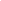                              Grados            Minutos            SegundosLatitud Oeste:          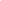                              Grados            Minutos            SegundosAltitud:          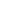                              Metros sobre el nivel del mar35 PERSONAL:No. Total de empleados Administrativos:          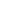 No. Total de empleados en la planta:          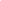 36 HORAS Y SEMANAS DE TRABAJO EN LA PLANTA:    Lunes a Viernes:                                              horas/día       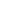 Sábados:                                                          horas/día        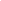 Domingos:                                                        horas/día        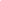 Semanas/año:                                                 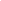 Total de horas al año de operación de la planta:                 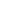 37 FECHA DE INICIO DE OPERACIÓN DE LA PLANTA: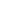 Día                   Mes              Año1 Insumos involucrados en:Nombre2Nombre2Nombre2Punto de consumo3Estado fisico4Forma de almacenamiento 56 Consumo anual6 Consumo anual1 Insumos involucrados en:ComercialQuímicoNúmero CASPunto de consumo3Estado fisico4Forma de almacenamiento 5CantidadUnidadProceso productivoProceso productivoProceso productivoProceso productivoProceso productivoProceso productivoServicios1Servicios1Servicios1Servicios1Servicios1Procesos de tratamientoProcesos de tratamientoProcesos de tratamientoProcesos de tratamientoNombre delProducto o subproducto1Estado                     fïsico2Forma deAlmacenamiento3Capacidad de producción instalada 4Producción anual 5Producción anual 5Nombre delProducto o subproducto1Estado                     fïsico2Forma deAlmacenamiento3Capacidad de producción instalada 4CantidadUnidad32.3.1 Consumo anual de combustibles para uso energético2.3.1 Consumo anual de combustibles para uso energético2.3.1 Consumo anual de combustibles para uso energético2.3.1 Consumo anual de combustibles para uso energéticoÁrea de consumo 1Tipo deCombustible 2Consumo anual 3Consumo anual 3Área de consumo 1Tipo deCombustible 2CantidadUnidadServicios auxiliaresAutogeneración de energía eléctrica2.3.2 Consumo anual de energía eléctrica2.3.2 Consumo anual de energía eléctrica2.3.2 Consumo anual de energía eléctricaTipo de Suministro4Consumo anual5Consumo anual5Tipo de Suministro4CantidadUnidad2Nombre del equipo o actividad 1Serie 2Modelo3Año de Fabricación 4Capacidad de silo5Nombre del equipo o actividad que genera contaminantes 1Punto de generación 2Especificaciones Técnicas (producción) 3Especificaciones Técnicas (producción) 3Operación horas/día;días/semana y semanas/año 4Operación horas/día;días/semana y semanas/año 4Operación horas/día;días/semana y semanas/año 4Equipo y métodode control 5Equipo y métodode control 5Equipo y métodode control 5Eficiencia del equipo de control 6Nombre del equipo o actividad que genera contaminantes 1Punto de generación 2Cantidad3Unidad4H/dd/ss/aCantidadTipoClaveEficiencia del equipo de control 63.1.1 APROVECHAMIENTO DE AGUA3.1.1 APROVECHAMIENTO DE AGUA3.1.1 APROVECHAMIENTO DE AGUA3.1.1 APROVECHAMIENTO DE AGUA3.1.1 APROVECHAMIENTO DE AGUA3.1.1 APROVECHAMIENTO DE AGUA3.1.1 APROVECHAMIENTO DE AGUAFuentes de extracciónde agua1Número de título deconcesión o asignación2Entidad que otorgó título o asignación3Aprovechamiento anual 4Aprovechamiento anual 4Volumen de agua ahorrado por unidad de producción 5Volumen de agua ahorrado por unidad de producción 5Fuentes de extracciónde agua1Número de título deconcesión o asignación2Entidad que otorgó título o asignación3CantidadUnidadCantidadUnidad3.2.1 DATOS GENERALES DE LAS DESCARGAS(Incluye a cuerpos receptores y alcantarillado). Cuando no aplique indicar NA.3.2.1 DATOS GENERALES DE LAS DESCARGAS(Incluye a cuerpos receptores y alcantarillado). Cuando no aplique indicar NA.3.2.1 DATOS GENERALES DE LAS DESCARGAS(Incluye a cuerpos receptores y alcantarillado). Cuando no aplique indicar NA.3.2.1 DATOS GENERALES DE LAS DESCARGAS(Incluye a cuerpos receptores y alcantarillado). Cuando no aplique indicar NA.3.2.1 DATOS GENERALES DE LAS DESCARGAS(Incluye a cuerpos receptores y alcantarillado). Cuando no aplique indicar NA.3.2.1 DATOS GENERALES DE LAS DESCARGAS(Incluye a cuerpos receptores y alcantarillado). Cuando no aplique indicar NA.3.2.1 DATOS GENERALES DE LAS DESCARGAS(Incluye a cuerpos receptores y alcantarillado). Cuando no aplique indicar NA.3.2.1 DATOS GENERALES DE LAS DESCARGAS(Incluye a cuerpos receptores y alcantarillado). Cuando no aplique indicar NA.3.2.1 DATOS GENERALES DE LAS DESCARGAS(Incluye a cuerpos receptores y alcantarillado). Cuando no aplique indicar NA.3.2.1 DATOS GENERALES DE LAS DESCARGAS(Incluye a cuerpos receptores y alcantarillado). Cuando no aplique indicar NA.Tipo de descarga1Punto de la descarga2N° de descarga3Destino de la descarga4Nombre del cuerpo receptor5Región hidrológica6Frecuencia de descarga7Tratamiento anual in situ 8Tratamiento anual in situ 8Tratamiento anual in situ 8Tipo de descarga1Punto de la descarga2N° de descarga3Destino de la descarga4Nombre del cuerpo receptor5Región hidrológica6Frecuencia de descarga7ClaveCantidadUnidadINSTALACIONESa) Delimitar el predio de la planta: ¿Se cumplió con la acción?: ______________________Describir brevemente las medidas que se aplicaron:  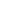 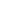 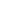 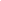 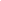 Anexar evidencia fotográfica correspondiente al periodo de operaciones : INSTALACIONESb) Mitigación de emisiones derivadas del tránsito interno del proyecto : ¿Se cumplió con la acción?: _______________________Describir brevemente las medidas que se aplicaron: 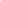 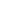 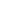 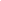 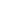 Anexar evidencia fotográfica correspondiente al periodo de operaciones : INSTALACIONESc) Dispositivo de control de entrada y salida para limpieza de llantas : ¿Se cumplió con la acción?: ______________________Describir brevemente las medidas que se aplicaron: 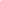 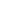 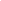 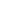 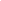 Anexar evidencia fotográfica correspondiente al periodo de operaciones: INSTALACIONESd)  Filtro de alta eficiencia en el silo de cemento: ¿Se cumplió con la acción?: ______________________Describir brevemente las medidas que se aplicaron: 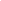 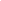 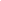 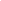 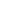 Anexar evidencia fotográfica correspondiente al periodo de operaciones y copia de las bitácoras de mantenimiento del silo, debidamente firmadas: INSTALACIONESe) Cubrir el transporte de los agregados pétreos por banda transportadora : ¿Se cumplió con la acción?: ______________________Describir brevemente las medidas que se aplicaron: 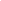 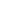 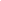 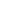 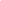 Anexar evidencia fotográfica correspondiente al periodo de operaciones: INSTALACIONESf) Caseta anticontaminante y cortinas hawaianas en tolva de alimentación de agregados pétreos: ¿Se cumplió con la acción?: _______________________Describir brevemente las medidas que se aplicaron:  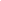 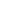 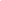 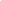 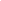 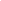 Anexar evidencia fotográfica correspondiente al periodo de operaciones: PROCESOg) Mitigación de polvos en zona de dosificación o carga: ¿Se cumplió con la acción?______________________Describir brevemente las medidas que se aplicaron: 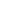 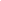 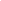 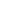 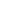 Anexar evidencia fotográfica correspondiente al periodo de operaciones: PROCESOh) Aspersión y/o riego para humedecer los agregados pétreos ¿Se cumplió con la acción?: _______________________Describir brevemente las medidas que se aplicaron: 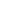 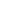 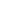 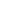 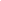 Anexar evidencia fotográfica correspondiente al periodo de operaciones: PROCESOi)  Almacenamiento de agregados pétreos:  ¿Se cumplió con la acción?: ______________________Describir brevemente las medidas que se aplicaron: 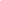 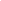 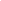 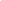 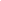 Anexar evidencia fotográfica correspondiente al periodo de operaciones: PROCESOj) Fosas de lavado de unidad revolvedora y fosa de decantación : ¿Se cumplió con la acción?: ______________________Describir brevemente las medidas que se aplicaron: 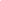 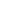 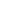 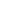 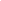 Anexar evidencia fotográfica correspondiente al periodo de operaciones: AGREGADOSk) Establecimiento de rutas:¿Se cumplió con la acción?: ______________________Describir brevemente las medidas que se aplicaron: 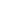 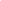 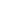 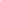 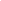 Anexar evidencia fotográfica correspondiente al periodo de operaciones: AGREGADOSl) Señales visuales de tránsito:¿Se cumplió con la acción? ______________________Describir brevemente las medidas que se aplicaron: 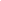 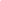 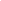 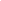 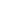 Anexar evidencia fotográfica correspondiente al periodo de operaciones: AGREGADOSm) Limpieza y Barridos:¿Se cumplió con la acción? ______________________Describir brevemente las medidas que se aplicaron: 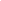 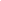 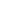 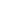 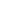 Anexar evidencia fotográfica correspondiente al periodo de operaciones: 46 OTRAS MANIFESTACIONESDescripción de otras manifestaciones: (Anexar evidencia fotográfica si se considera necesario)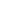 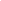 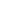 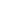 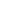 47 FIRMAS47 FIRMAS1) NOMBRE DE LA PERSONA FÍSICA O MORAL Nombre y firma del representante legalNombre y firma del responsable técnicoDeclaramos BAJO PROTESTA DE DECIR VERDAD que la información contenida en éste formato y sus anexos es fidedigna y que puede ser verificada por la Secretaría de Desarrollo Sustentable del Estado de Nayarit cuando sea requerida, que en caso de omisión o falsedad, podrá invalidar el trámite y/o aplicar las sanciones correspondientes por conducto de la Procuraduría Estatal de Protección al Ambiente y Ordenamiento Territorial.Lugar y fecha:Nombre y firma del representante legalNombre y firma del responsable técnico